Publicado en Madrid el 06/05/2022 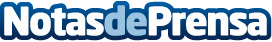 Yves Delmas es nombrado CEO de GeoPost/DPDgroup y vicepresidente ejecutivo del grupo La PosteYves Delmas, nuevo CEO de GeoPost/DPDgroup y vicepresidente ejecutivo del grupo La Poste, ocupa el cargo de presidente de TIPSA desde 2021Datos de contacto:Prensa TIPSA91 669 91 91Nota de prensa publicada en: https://www.notasdeprensa.es/yves-delmas-es-nombrado-ceo-de-geopostdpdgroup Categorias: Nacional Logística Nombramientos Recursos humanos http://www.notasdeprensa.es